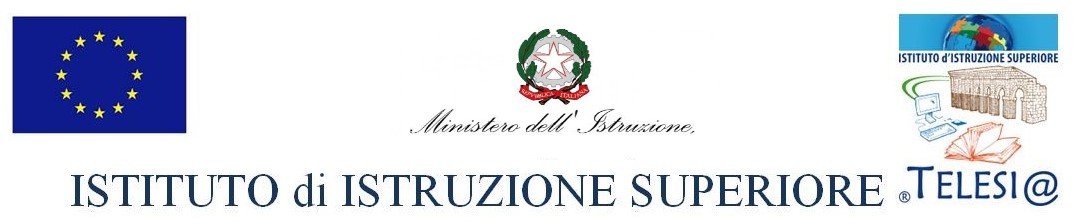 LICEO   ECONOMICO SOCIALE  ( L.E.S. )A.S. 2020/2021COORDINATRICE   PROF.SSA ROSALBA CASALEMISSION delTelesi@Il Consiglio di classe elabora la Programmazione Educativa e Didattica in modalità di Ricerca/Azione.Prima di indicare gli obiettivi i docenti devono ricordare che è necessario stimolare, questa nuova generazione, alla partecipazione e all’impegno. La partecipazione e l’impegno sono legati ad un filo doppio con l’attenzione, la motivazione e la comprensione. Perciò è necessario confrontarsi con tutti i docenti della classe: sembrerà ovvio, ma è impossibile riuscire a prestare attenzione a un messaggio se non si riesce a comprenderlo. Questo fenomeno si verifica anche a scuola: quando noi affermiamo che i nostri studenti non riescono a stare attenti, siamo proprio sicuri che la comprensione di quanto spiegato sia stata adeguata? Prima di chiederci i motivi per cui certi studenti e studentesse non stanno attenti è necessario domandarci se quello che si sta dicendo è sufficientemente comprensibile a tutti. Un altro fattore che agisce in sinergia con l’attenzione è la motivazione. La motivazione è il prodotto di una serie di processi cognitivi complessi che non tutti gli alunni riescono a gestire in modo efficace. Essa è l’applicazione di una serie di strategie determinate dalla rappresentazione mentale dello scopo, della situazione presente e dai vantaggi ottenibili dal raggiungimento di quello scopo. La motivazione prevede sempre un’interazione tra il soggetto e l’ambiente circostantePer eseguire un compito, il soggetto deve:essere in grado di farlodare valore all’attività da svolgerepossedere una serie di convinzioni positive su se stesso e sull’apprendimentoLa motivazione, per essere adeguata, necessita di adeguati processi cognitivi. Lo/a studente/ssa che non manifesta sufficiente motivazione, molto spesso non riesce a mettere in atto una serie di elaborazioni cognitive in modo efficace, quali:individuazione delle mete da raggiungere, adeguata valutazione della probabilità di successo/insuccesso, coerente alternanza degli scopi nel tempo, a seconda dell’importanza che assume un certo obiettivo, rispetto ad altri, in un particolare momento (essere flessibili nell’importanza assegnata a ciascuno scopo),corretta attribuzione delle cause che determinano i risultati (qual è la causa responsabile degli eventi),efficiente valutazione delle conseguenze dei propri comportamenti,sufficiente capacità di perseverazione per il raggiungimento dello scopoDa questa premessa si può intuire che le ragioni per cui molti studenti/esse non mostrano sufficiente motivazione sono legate  a tre ordini di fattori:a volte sono presenti dei comportamenti oppositivi per cui c’è un rifiuto deliberato ed intenzionale a svolgere il compitoa volte sono presenti delle difficoltà cognitive che impediscono all’alunno di raggiungere un’adeguata motivazione;a volte le modalità di presentazione delle attività didattiche non riescono a suscitare interesse negli studentiINDICECOMPONENTI del CONSIGLIO di CLASSECOMPOSIZIONE della CLASSENORMATIVA di RIFERIMENTOINDICAZIONI NAZIONALIQUADRI di RIFERIMENTO QUADRO di RIFERIMENTO EUROPEO delle QUALIFICHE dei TITOLI (EQF)RACCOMANDAZIONI SULLE COMPETENZE CHIAVE PER L’APPRENDIMENTO PERMANENTE  22 MAGGIO 2018RAVPdMCOMPETENZE GENERALI, ORIZZONTALITA’ dei CURRICULI e COMPETENZESPECIFICHE delle DISCIPLINEPROFILO EDUCATIVO, CULTURALE e PROFESSIONALE dello STUDENTE LICEALE o PROFESSIONALEQUADRO ORARIOANALISI della SITUAZIONE di PARTENZA ed ELEMENTI CARATTERIZZANTIINDIVIDUAZIONE SITUAZIONI CARATTERIZZANTIANALISI delle DINAMICHE RELAZIONALI all’INTERNO del GRUPPO CLASSE e nel RAPPORTO DOCENTE /DISCENTEANALISI COMPLESSIVA delle PROVE di INGRESSO e di quelle EVENTUALMENTE PREDISPOSTE dalC.d.C.ITINERARIO DIDATTICO ED EDUCATIVORISULTATI TEST INGRESSO o PROPOSTIdalC.d.C.OBIETTIVI DIDATTICI ed EDUCATIVI TRASVERSALIOBIETTIVI MINIMI PROVE DISCIPLINARI tra CLASSI PARALLELEEVENTUALI CONTENUTI DISCIPLINARI tra CLASSI PARALLELEMACROAREE - LA.PRO.DI INTERDISCIPLINARI di CLASSE LEZIONI sul CAMPOATTIVITA’ di RECUPEROATTIVITA’ di POTENZIAMENTO/APPROFONDIMENTOMETODOLOGIA CLILMETODOLOGIA PCTOORIENTAMENTO IN USCITAEDUCAZIONE CIVICANORMATIVA DI RIFERIMENTOPROPOSTE del CONSIGLIO di CLASSEMETODI e TECNICHE di INSEGNAMENTOMODALITÀ COMPLEMENTARE DDI DaDMETODI di VALUTAZIONE e STRUMENTI di VERIFICAATTRIBUZIONE DEL CREDITO SCOLASTICOGRIGLIE di VALUTAZIONE D.M.26 Novembre 20181.COMPONENTI del CONSIGLIO di CLASSE 2.COMPOSIZIONE della CLASSE3. NORMATIVA di RIFERIMENTOINDICAZIONI NAZIONALILe Indicazioni Nazionali degli obiettivi specifici di apprendimento per i licei rappresentano la declinazione disciplinare del Profilo Educativo, Culturale e Professionale dello studente a conclusione dei percorsi liceali. Il Profilo e le Indicazioni costituiscono, dunque, l’intelaiatura sulla quale le istituzioni scolastiche disegnano il proprio Piano dell’Offerta Formativa, i docenti costruiscono i propri percorsi didattici e gli studenti raggiungono gli obiettivi di apprendimento e maturano le competenze proprie dell’istruzione liceale e delle sue articolazioni. QUADRI  di  RIFERIMENTOD.M.26 novembre 2018Allegato A - Quadro di riferimento per la redazione e lo svolgimento della prima prova scritta dell'esame di Stato (Tutti i percorsi e gli indirizzi dell'istruzione liceale, tecnica e professionale)Caratteristiche della prova d'esameTipologie di provaAnalisi e interpretazione di un testo letterario italianoAnalisi e produzione di un testo argomentativoRiflessione critica di carattere espositivo-argomentativo su tematiche di attualitàCon riferimento agli ambiti artistico, letterario, storico, filosofico, scientifico, tecnologico, economico, sociale di cui all'art. 17 del D.lgs. 62/17 e per dar modo ai candidati di esprimersi su un ventaglio sufficientemente ampio di argomenti, saranno fornite sette tracce: due per la tipologia A, tre per la tipologia B e due per la tipologia CNuclei tematici fondamentaliSia per quanto concerne i testi proposti, sia per quanto attiene alle problematiche contenute nelle tracce, le tematiche trattate potranno essere collegate, per tutte le 3 tipologie, agli ambiti previsti dall'art. 17 del D.Lgs 62/2017.Griglia di valutazione per l'attribuzione dei punteggiLe griglie contengono gli indicatori generali e di seguito quelli specifici per le singole tipologie di prove. La commissione predispone i descrittori.NB Il punteggio specifico in centesimi, derivante dalla somma della parte generale e della parte specifica, va riportato a 20 con opportuna proporzione (divisione per 5 + arrotondamento).Allegato B - Quadro di riferimento per la redazione e lo svolgimento della seconda prova scritta dell’esame di Stato – inserire il quadro a seconda degli indirizzi                                          Caratteristiche della prova d’esameLa prova consiste nella trattazione di problemi, concetti o anche temi della disciplina ovvero nell’analisi di particolari casi o situazioni sociali, giuridiche ed economiche; entrambe le tipologie possono essere proposte al candidato anche con l’ausilio di dati qualitativi e quantitativi, come, ad esempio, grafici, tabelle statistiche, articoli di giornale e riviste specialistiche. La trattazione prevede alcuni quesiti di approfondimento. Nel caso in cui la scelta del decreto ministeriale emanato annualmente ai sensi dell’art. 17, comma 7 del D. Lgs. 62/2017 ricada su una prova concernente più discipline, la traccia sarà predisposta, sia per la prima parte che per i quesiti, in modo da proporre temi, argomenti, situazioni problematiche che consentano, in modo integrato, di accertare le conoscenze, abilità e competenze attese dal PECUP dell’indirizzo e afferenti ai diversi ambiti disciplinari. Durata della prova: da quattro a sei ore.SCIENZE UMANE (Sociologia e Metodologia della Ricerca)Nuclei tematici fondamentaliLa globalizzazione  Il fenomeno della globalizzazione sul piano economico, politico e culturale.  Culture e nuove identità, rischi e opportunità di una società globale. - La multiculturalità  La società multiculturale: dinamiche, risorse, limiti.  Lettura sociologica dei processi migratori. - Il lavoro  Evoluzione, dinamiche e problematiche del mondo del lavoro contemporaneo.  Processi di stratificazione sociale, mobilità e disuguaglianze sociali. - Il cittadino e le istituzioni  Il cittadino e il potere: strutture, dinamiche, conflittualità.  Lo Stato e il cittadino: le forme della partecipazione nei processi decisionali.  Lo Stato e il Welfare State.  Il terzo settore.  La cittadinanza nei contesti multiculturali. - La comunicazione massmediatica  Mass media, modelli comunicativi in evoluzione e nuove dinamiche sociali.  Flussi di comunicazione massmediologica e processi di ordine sociale e politico. - La ricerca sociale  I metodi della ricerca in ambito sociologico.  La ricerca empirica applicata alle tematiche socio economiche di maggiore rilevanza.Obiettivi della provaLa prova dovrà consentire al candidato di dimostrare di saper:  Individuare le categorie interpretative delle scienze umane. Utilizzare il linguaggio specifico delle discipline.  Individuare i rapporti tra fenomeni, fatti, problemi in relazione ai modelli culturali e alle organizzazioni sociali.  Sviluppare un approccio consapevolmente scientifico alla ricerca empirica applicata alle scienze umane.  Utilizzare le conoscenze acquisite anche in ambiti disciplinari diversi.DIRITTO ED ECONOMIA POLITICANuclei tematici fondamentali - Stato e Costituzione: principi e valori di riferimento della vita politica, sociale ed economica.  L’evoluzione dello Stato italiano e l’origine della Costituzione repubblicana.  Gli elementi costitutivi dello Stato e la cittadinanza italiana.  I Principi Fondamentali.  Diritti e doveri dei cittadini. - Funzioni dello Stato e organi costituzionali.  L’esercizio della sovranità popolare, suffragio universale, diritti politici e partecipazione civica, rappresentanza politica e nuove forme di organizzazione del consenso.  La forma di governo della Repubblica e le istituzioni politiche a livello nazionale e locale.  L’amministrazione dello Stato e il principio di sussidiarietà. - Il sistema economico nella Costituzione.  I rapporti economici nel modello di Stato Sociale, anche con riferimento al terzo settore.  Il ruolo e le funzioni delle istituzioni dello Stato nell’economia e gli strumenti di politica economica.  La manovra economica in rapporto agli obiettivi dello Stato Sociale contemporaneo, anche nell’ottica di welfare mix. - Il sistema economico nell’era della globalizzazione.  La crescita e lo sviluppo in economia, con particolare riferimento alla visione etica di equità e responsabilità nel tempo e nello spazio.  Gli scambi commerciali e gli effetti delle nuove dimensioni globali in ambito economico e giuridico.  Risposte di sostenibilità alle problematiche del sottosviluppo. - Le Organizzazioni internazionali e l’Unione Europea.  L’ONU e le altre Organizzazioni internazionali.  Il processo di integrazione europea: cittadinanza, unione monetaria, economica e sociale. Obiettivi della prova La prova dovrà consentire al candidato di dimostrare di saper:  Individuare le categorie interpretative delle scienze giuridiche ed economiche.  Utilizzare il linguaggio specifico delle discipline.  Individuare i meccanismi di interazione economica e giuridica a livello locale, nazionale e sovranazionale.  Comprendere, anche operando confronti, le scelte sostenibili al fine di ridurre gli squilibri nello sviluppo e di favorire la tutela delle risorse.  Riconoscere i principi costituzionali fondamentali, i diritti e i doveri dei cittadini, anche in una dimensione europea.  Riconoscere gli organi costituzionali, le relazioni fra gli stessi e il ruolo della pubblica amministrazione nella sua funzione di servizio.RACCOMANDAZIONE SULLE COMPETENZE CHIAVE PER L’APPRENDIMENTO PERMANENTE 22 MAGGIO 2018Il 22/05/2018 il Consiglio dell’Unione Europea ha adottato una nuova Raccomandazione sulle competenze chiave per l’apprendimento permanente.Il Consiglio dell’Unione Europea ha adottato una nuova Raccomandazione sulle competenze chiave per l’apprendimento permanente che rinnova e sostituisce il precedente dispositivo del 2006. Il documento tiene conto da un lato delle profonde trasformazioni economiche, sociali e culturali degli ultimi anni, dall’altro della persistenza di gravi difficoltà nello sviluppo delle competenze di base dei più giovani. Emerge una crescente necessità di maggiori competenze imprenditoriali, sociali e civiche, ritenute indispensabili “per assicurare resilienza e capacità di adattarsi ai cambiamenti”. Dalla lettura del testo, risultano apprezzabili soprattutto due aspetti:
– l’insistenza su una più forte interrelazione tra forme di apprendimento formale, non formale e informale;
– la necessità di un sostegno sistematico al personale didattico, soprattutto al fine di “introdurre forme nuove e innovative di insegnamento e apprendimento”, anche in una prospettiva di riconoscimento delle “eccellenze nell’insegnamento”.Apprezzabile è la forte curvatura che il documento testimonia verso il valore della sostenibilità, evidenziando la necessità – per tutti i giovani – di partecipare ad una formazione che promuova stili di vita sostenibili, i diritti umani, la parità di genere, la solidarietà e l’inclusione, la cultura non violenta. Il concetto di competenza è declinato come combinazione di “conoscenze, abilità e atteggiamenti”, in cui l’atteggiamento è definito quale “disposizione/mentalità per agire o reagire a idee, persone, situazioni”. Le otto competenze individuate modificano, in qualche caso in modo sostanziale, l’assetto definito nel 2006. Le elenchiamo qui di seguito:• competenza alfabetica funzionale;• competenza multilinguistica;• competenza matematica e competenza in scienze, tecnologie e ingegneria;• competenza digitale;• competenza personale, sociale e capacità di imparare ad imparare;• competenza in materia di cittadinanza;• competenza imprenditoriale;• competenza in materia di consapevolezza ed espressione culturali.Nel complesso, si riscontra la presa d’atto di una forte accelerazione verso la dimensione della complessità.In senso più ampio, la Raccomandazione pone l’accento sui valori della curiosità e della capacità di relazione con “l’altro” (inteso come persona, contesto, cultura, diversità), affiancate alla capacità di pensiero critico e alla resilienza. Risulta strategico il riferimento all’importanza di saper valutare i rischi connessi alle trasformazioni, alla capacità di lettura dei contesti e alla necessità di uno stato continuo di autoriflessione nonché di controllo dei fenomeni comunicativi e relazionali.Di assoluta importanza è l’attenzione riservata al principio di “consapevolezza culturale” che presuppone un atteggiamento di familiarità ed un approccio disinvolto nei confronti del patrimonio culturale, nonché della sfera emotiva ed identitaria che è connaturata al riconoscimento del concetto di “eredità” di un popolo o di una nazione.https://eur-lex.europa.eu/legal-content/IT/TXT/PDF/?uri=CELEX:32018H0604(01)&from=ITQUADRO di RIFERIMENTO EUROPEO delle  QUALIFICHE e dei TITOLI (EQF)Il sistema di istruzione italiano è chiamato ad uniformarsi al sistema europeo e ad allinearsi agli obiettivi formativi scanditi nel EQF. Nel quadro compare una definizione di competenza che funge da guida per i piani di lavoro degli insegnanti: “Conoscenze”: indicano il risultato dell’assimilazione di informazioni attraverso l’apprendimento. Le conoscenze sono l’insieme di fatti, principi, teorie e pratiche, relative a un settore di studio o di lavoro; le conoscenze sono descritte come teoriche e/o pratiche.  “Abilità”: indicano le capacità di applicare conoscenze e di usare know-how per portare a termine compiti e risolvere problemi; le abilità sono descritte come cognitive (uso del pensiero logico, intuitivo e creativo) e pratiche (che implicano l’abilità manuale e l’uso di metodi, materiali, strumenti).  “Competenze”:  indicano la comprovata capacità di usare conoscenze, abilità e capacità personali, sociali e/o metodologiche, in situazioni di lavoro o di studio e nello sviluppo professionale e/o personale; le competenze sono descritte in termine di responsabilità e autonomia. Sulla base delle linee guida europee e tenendo conto degli obiettivi di Cittadinanza e Costituzione per tutti i Licei, il Consiglio di Classe, in questo II biennio e V anno, lavorerà affinché, a conclusione del percorso educativo – didattico ogni studente dovrà acquisire In particolar modo, sulla base delle linee guida europee e tenendo conto degli obiettivi di Cittadinanza e Costituzione per tutti i Licei e in particolare del Liceo ECONOMICO SOCIALE, il Consiglio di Classe lavorerà affinché, a conclusione del percorso educativo – didattico ogni studente dovrà:RAPPORTO di AUTOVALUTAZIONE - RAVCon la Direttiva n.11 del 18 settembre 2014 è stata disposta - per il triennio costituito dagli aa.ss. 2014/2015, 2015/2016 e 2016/2017 - la progressiva introduzione nelle istituzioni scolastiche del procedimento di valutazione secondo le fasi previste dall’art.6, comma 1, del D.P.R. n.80 del 28 marzo 2013. Il RAV ha come fine il “miglioramento della qualità dell'offerta formativa e degli apprendimenti”. Autonomia, valutazione e miglioramento sono, dunque, concetti strettamente connessi. Mediante la valutazione, interna, le scuole possono individuare gli aspetti positivi da mantenere e consolidare e gli elementi di criticità in relazione ai quali realizzare azioni di miglioramento.www.iistelese.i/wp.content/uploads/2019/08/RAV_201819_BNIS00200T_20190801115032.pdfPIANO di MIGLIORAMENTO - PdMA partire dall’inizio dell’anno scolastico 2015/16 tutte le scuole sono tenute a pianificare un percorso di miglioramento per il raggiungimento dei traguardi connessi alle priorità indicate nel RAV. Il miglioramento è un percorso di pianificazione e sviluppo di azioni che prende le mosse dalle priorità indicate nel RAV. Tale processo non va considerato in modo statico, ma in termini dinamici in quanto si basa sul coinvolgimento di tutta la comunità scolastica e fa leva sulle modalità organizzative gestionali e didattiche messe in atto dalla scuola utilizzando tutti gli spazi di autonomia a disposizionehttps://www.iistelese.it/wp-content/uploads/2018/10/Allegato-2-PdM-ottobre-2018.doc4.COMPETENZE GENERALI, ORIZZONTALITA’ dei CURRICULI e COMPETENZESPECIFICHE delle DISCIPLINEIl Profilo e le Indicazioni costituiscono, dunque, l’intelaiatura sulla quale le istituzioni scolastiche disegnano il proprio Piano dell’offerta formativa, i docenti costruiscono i propri percorsi didattici e gli studenti raggiungono gli obiettivi di apprendimento e maturano le competenze proprie dell’istruzione liceale e delle sue articolazioni. PROFILO EDUCATIVO, CULTURALE e PROFESSIONALE dello STUDENTE (da adattare al proprio indirizzo) Il profilo educativo, culturale e professionale dello studente liceale “I percorsi liceali forniscono allo studente gli strumenti culturali e metodologici per una comprensione approfondita della realtà, affinché egli si ponga, con atteggiamento razionale, creativo, progettuale e critico, di fronte alle situazioni, ai fenomeni e ai problemi ed acquisisca conoscenze, abilità e competenze sia adeguate al proseguimento degli studi di ordine superiore, all’inserimento nella vita sociale e nel mondo del lavoro, sia coerenti con le capacità e le scelte personali”. (art. 2 comma 2 del regolamento recante “Revisione dell’assetto ordinamentale, organizzativo e didattico dei licei…”). Per raggiungere questi risultati occorre il concorso e la piena valorizzazione di tutti gli aspetti del lavoro scolastico: • lo studio delle discipline in una prospettiva sistematica, storica e critica; • la pratica dei metodi di indagine propri dei diversi ambiti disciplinari; • l’esercizio di lettura, analisi, traduzione di testi letterari, filosofici, storici, scientifici, saggistici e di interpretazione di opere d’arte; • l’uso costante del laboratorio per l’insegnamento delle discipline scientifiche; • la pratica dell’argomentazione e del confronto; • la cura di una modalità espositiva scritta ed orale corretta, pertinente, efficace e personale; • l‘uso degli strumenti multimediali a supporto dello studio e della ricerca. Si tratta di un elenco orientativo, volto a fissare alcuni punti fondamentali e imprescindibili che solo la pratica didattica è in grado di integrare e sviluppare. La progettazione delle istituzioni scolastiche, attraverso il confronto tra le componenti della comunità educante, il territorio, le reti formali e informali, che trova il suo naturale sbocco nel Piano dell’offerta formativa; la libertà dell’insegnante e la sua capacità di adottare metodologie adeguate alle classi e ai singoli studenti sono decisive ai fini del successo formativo. Il sistema dei licei consente allo studente di raggiungere risultati di apprendimento in parte comuni, in parte specifici dei distinti percorsi. La cultura liceale consente di approfondire e sviluppare conoscenze e abilità, maturare competenze e acquisire strumenti nelle aree metodologica; logico argomentativa; linguistica e comunicativa; storico-umanistica; scientifica, matematica e tecnologico.QUADRO ORARIO (da adattare al proprio indirizzo)La tabella oraria relativa alle diverse discipline include 33 ore di Educazione Civica da svilupparsi  in accordo con la NORMATIVA di RIFERIMENTOLegge 20 Agosto 2019 n. 92* Antropologia, Metodologia della ricerca, Psicologia e Sociologia ** con Informatica al primo biennio                *** Biologia, Chimica, Scienze della TerraANALISI della SITUAZIONE di PARTENZA ed ELEMENTI CARATTERIZZANTIINDIVIDUAZIONE SITUAZIONI PROBLEMATICHE  (Casi di allievi disabili con certificazione (PEI), di DSA e BES per i quali il CdC provvede a compilare il “Piano di studio personalizzato”:si rinvia alla scheda ad hoc, in quanto i dati non sono pubblicabili ai sensi del d.lgs. 196/2003.)Nella classe sono inseriti due studenti diversamente abili, per i quali sarà predisposto un Piano educativo individualizzato. ANALISI delle DINAMICHE RELAZIONALI all’INTERNO del GRUPPO CLASSE e nel RAPPORTO DOCENTE / DISCENTELa classe è composta da 14 studenti, di cui 11ragazze e 3 ragazzi, tutti frequentanti e provenienti dalla III dello scorso anno. Il contesto di provenienza degli studenti è eterogeneo. Gli studenti sono sensibili e disponibili al dialogo educativo,manifestano in modo differenziato in relazione all’interesse ed alle capacità di ciascuno,curiosità, volontà di apprendere, partecipazione ed attenzione alle tematiche proposte. Questo determina una sensibile crescita sul piano culturale, più evidente in un gruppo di studenti motivati e costanti nello studio. Si sottolinea anche che gli studenti più bravi mettono sempre a disposizione dei compagni in difficoltà le loro abilità, per cui le dinamiche interpersonali all'interno della classe sono non solo positive, ma favoriscono anche una discreta crescita culturale. Ad una parte della classe va riconosciuto  un impegno costante nello studio costanza che comporta il conseguimento di risultati discreti. Infine, un secondo gruppo di discenti si rivela più incline alla distrazione, meno partecipe e motivato. Alla luce dell’analisi iniziale, il CdC propone  di sostenere gli studenti con difficoltà attraverso un lavoro di recupero delle carenze evidenziate. Questa azione didattica si svilupperà con il confronto e la discussione in classe, il controllo sistematico del rispetto degli impegni assunti, la somministrazione di esercizi mirati e schemi riepilogativi e, ove occorre, attraverso interventi individualizzati. Contemporaneamente per gli studenti che hanno evidenziato una preparazione di base adeguata si prevedono interventi di potenziamento attraverso attività di approfondimento e rielaborazione critica dei contenuti.ANALISI COMPLESSIVA delle PROVE di INGRESSO e di quelle EVENTUALMENTE PREDISPOSTE dal C.d.C.Per le classi QUARTE non si effettuano test d’ingresso per le materie caratterizzanti.6.ITINERARIO DIDATTICO ed EDUCATIVOOBIETTIVI DIDATTICI ed EDUCATIVI TRASVERSALIIl Consiglio di classe, in piena autonomia, può estrapolare gli obiettivi cognitivo-formativi disciplinari dalla Programmazione di Dipartimento o semplicemente richiamarla). Resta inteso che gli obiettivi cognitivo-formativi troveranno spazio nelle singole programmazioni disciplinari.OBIETTIVI EDUCATIVI  Sviluppare armonicamente la propria personalità e la propria cultura, maturando la coscienza di sé come persona, come soggetto autonomo che si realizza pienamente nel rapporto civile e costruttivo con gli altri;  Coltivare il valore dell'interculturalità  Coltivare i valori dell'eguaglianza, della pace, della solidarietà e della cooperazione contro ogni forma di violenza, di discriminazione e di aggressione contro la dignità della persona  Sviluppare le competenze relative all'educazione all'affettività, al rispetto della diversità e delle pari opportunità e al superamento degli stereotipi di genere  Consolidare l'autonomia del metodo di studio  Consolidare il piacere della lettura come mezzo privilegiato per avere permanente familiarità coi testi, accedere consapevolmente alle più vaste aree di informazione e soddisfare personali esigenze di conoscenze e cultura  Instaurare un rapporto più responsabile e cosciente con l’ambiente, basato sul rispetto di ogni forma di vita della natura e su un uso più razionale e consapevole del territorio e delle risorse. OBIETTIVI DIDATTICI  Consolidare la capacità di organizzare il lavoro in modo autonomo e responsabile, rispettando procedure, consegne e scadenze  Acquisire e assimilare in maniera consapevole i contenuti e le strutture specifiche di ogni disciplina, attraverso uno studio problematico e non mnemonico o nozionistico  Acquisire/rafforzare la padronanza dei linguaggi disciplinari specifici  Potenziare le abilità espressive in lingua italiana e straniera  Potenziare la capacità di esporre un argomento (in forma scritta e/o orale) in modo corretto, chiaro, sintetico e pertinente, adeguando l'esposizione - comunicazione allo scopo e/o al destinatario.  Potenziare la capacità di relazionare e gerarchizzare gli argomenti all'interno di un discorso, distinguendo criticamente dati o concetti tra fondamentali e accessori  Avviare/rafforzare la capacità di progettare e produrre elaborati di diverso tipo, disponendo di adeguate tecniche compositive, padroneggiando i linguaggi specifici e utilizzando i contenuti acquisiti.  Avviare/rafforzare la capacità di pianificare e realizzare una ordinata esposizione orale dei contenuti acquisiti, che tenga conto della complessità dei problemi e del quadro di confronti e relazioni disciplinari e interdisciplinari  Potenziare la capacità di operare deduzioni e induzioni e di applicare procedimenti analitici e sintetici  Sviluppare le capacità logico-matematiche attraverso il metodo induttivo e deduttivo, la concettualizzazione degli argomenti, la risoluzione dei problemi  Cogliere - nelle sue linee fondamentali - la prospettiva storica dei fenomeni nella loro evoluzione.  OBIETTIVI MINIMI Il Consiglio di classe individua come obiettivi minimi obbligatori in termini di conoscenze, abilità e competenze, per le singole discipline (anche per il recupero), quelli elencati nella programmazione di dipartimento. Resta inteso che gli obiettivi minimi saranno specificati dettagliatamente nelle programmazioni disciplinari. LA.PRO.DI. INTERDISCIPLINARE di CLASSE finalizzate al PCTOLEZIONI sul CAMPOTrekking in vignaTeatro in linguaPartecipazione al centro sportivo scolasticoCittà della scienzaFestival della Filosofia (Benevento)Corso di cittadinanza attiva del centro studi BacheletATTIVITA’ di RECUPEROATTIVITA’ di POTENZIAMENTO/APPROFONDIMENTOMETODOLOGIA PCTOLa Legge 145/18, ne ha definito la ridenominazione in “Percorsi per le competenze trasversali e per l’orientamento" (PCTO) e ha previsto una significativa riduzione delle ore a partire da quest’anno scolastico. In particolare, il numero di ore minime obbligatorie nell’ultimo triennio per i Licei e per l’IPIA  è stato ridotto a 90. Nel frattempo le scuole sono in attesa che vengano emanate le nuove linee guide per i PCTO.Il nostro Istituto realizza da diversi anni, prima ancora dell'entrata in vigore della legge 107/15, attività di ex Alternanza Scuola-Lavoro, in collaborazione con aziende, enti, associazioni, università, centri di ricerca, liberi professionisti del territorio, proponendo incontri formativi, uscite didattiche, stage agli studenti delle classi terze, quarte e quinte nel corso dell’anno scolastico.I “Percorsi per le competenze trasversali e per l’orientamento” costituiscono una metodologia integrativa alla didattica in aula con la quale trasferire agli studenti conoscenze e abilità curriculari. Tra le altre finalità vi è quella di creare esperienze formative fuori dall’aula che possano avvicinare i ragazzi a comprendere meglio come funziona il mondo del lavoro e non solo...! È, inoltre, di importanza fondamentale nell’orientamento in uscita degli studenti per l’iscrizione agli studi universitari o per l’inserimento del mondo del lavoro.I PCTO rappresentano una metodologia non centrata solo sulle conoscenze disciplinari ma anche sulle competenze personali degli studenti, quelle che consentono loro di affrontare in modo consapevole e attivo le responsabilità della vita adulta. Tale metodologia consente di alternare attività presso la scuola, con particolare rilevanza dei laboratori e dei progetti, ad attività esterne sotto forma di lezioni sul campo, ricerche, compiti reali in azienda. In tal modo si persegue una formazione efficace e si colloca l’attività formativa entro situazioni di apprendimento non più rivolte a saperi inerti, ma inserite nella cultura reale della società.Infatti,la didattica delle competenze si fonda sul presupposto che gli studenti apprendono meglio quando costruiscono il loro sapere in modo attivo attraverso situazioni di apprendimento fondate sull’esperienza. Aiutando gli studenti a scoprire e perseguire interessi, si può elevare al massimo il loro grado di coinvolgimento, la loro produttività, l’essere creativi e i loro talenti. Il docente non si limita a trasferire le conoscenze, ma è una guida in grado di porre domande, sviluppare strategie per risolvere problemi, giungere a comprensioni più profonde. È bene condividere con l’azienda l’approccio per competenze, ponendo l’accento sui prodotti, processi e linguaggi, in modo che emergano nel corso dell’esperienza le evidenze sulla base delle quali poter procedere nella valutazione di padronanza da parte di ogni singolo allievo.7.EDUCAZIONE CIVICANORMATIVA di RIFERIMENTOLegge 20 Agosto 2019 n. 92.“1. L’educazione civica contribuisce a formare cittadini responsabili e attivi e a promuovere la partecipazione piena e consapevole alla vita civica, culturale e sociale delle comunità, nel rispetto delle regole, dei diritti e dei doveri. 2. L’educazione civica sviluppa nelle istituzioni scolastiche la conoscenza della Costituzione italiana e delleistituzioni dell’Unione europea per sostanziare, in particolare, la condivisione e la promozione dei princìpi di legalità, cittadinanza attiva e digitale, sostenibilità ambientale e diritto alla salute e al benessere della persona” (art. 1 commi 1-2)PROPOSTE del CONSIGLIO di CLASSEIl Consiglio di classe, in riferimento ai nuclei tematici proposti per la classe quarta, elaborati dalla commissione preposta del nostro Istituto,  delibera di sviluppare leseguenti tematiche:IL LAVOROEDUCAZIONE AMBIENTALE,SVILUPPO ECOSOSTENIBILE E TUTELA DELPATRIMONIO AMBIENTALE, DELLE IDENTITÀ, DELLE PRODUZIONI E DELLE ECCELLENZE TERRITORIALI E AGROALIMENTARIL’insegnamento della educazione civica è affidato al docente specializzato nelle discipline giuridiche ed economiche ed ai docenti del CdC come da prospetto:Il dettaglio del Percorso sarà sviluppato da ciascun docente nella propria PDC, facendo esplicito riferimento al Curricolo Educazione Civica Telesi@Per l’Indirizzo Economico Sociale le finalità e gli obiettivi previsti per l’insegnamento dell’Educazione Civica costituiscono già parte integrante del curriculo. 8 .METODI e TECNICHE di INSEGNAMENTO9.DaDTenuto conto delle Raccomandazioni delle Linee Guida e delle disposizioni da adottare in modalità complementare alla didattica in presenza, da parte di tutte le istituzioni scolastiche di qualsiasi grado, qualora emergessero necessità di contenimento del contagio, nonché qualora si rendesse necessario sospendere nuovamente le attività didattiche in presenza a causa delle condizioni epidemiologiche contingenti e delle esigenze di tutti gli studenti e in considerazione di quelli più fragili (www.miur.gov.it/documents/20182/0/ALL.+A) e tenuto conto delle disposizioni elaborate in materia di DaD dai singoli Dipartimenti,si prevedono le seguenti azioni didatticheOrario scolasticoFrazioni orarie di 45 minutiPiattaforma G-Clasroom con accesso istituzionaleUlteriori strumenti per la DaDCLASSROOM per l’interazione didattica: il software è in costante sviluppo e permette la creazione di lezioni compiti moduli questionari / quizriunioni in Meet (attivabile dalle “impostazioni”          )in modalità uno-a-uno, uno-a-molti, collaborazione e condivisione attraverso Drive. 10.METODI di VALUTAZIONE e STRUMENTI di VERIFICALa valutazione è espressione dell’autonomia professionale propria della funzione docente, nella sua dimensione sia individuale che collegiale, nonché dell’autonomia didattica delle istituzioni scolastiche. Per quanto riguarda la valutazione in generale si fa riferimento al DPR 122/2009 che ne esplicita i criteri in termini di omogeneità, equità e trasparenza; sottolinea che la valutazione riguarda sia l'apprendimento che il comportamento e il rendimento scolastico; essa deve tener conto delle potenzialità degli alunni, deve favorire processi di autovalutazione, di miglioramento e di apprendimento permanente; l'informazione agli allievi e alle famiglie deve essere chiara e tempestiva.La valutazione deve essere coerente con gli obiettivi di apprendimento stabiliti nel PTOF, in cui devono pure trovare espressione le modalità e i criteri adottati all'interno dell'Istituzione scolastica. La valutazione di fine quadrimestre deve essere espressa in decimi. Essa si articola in varie fasi:1. Valutazione iniziale o dei livelli di partenza;2. Valutazione intermedia (o formativa);3. Valutazione finale (o sommativa).La valutazione iniziale riveste carattere di particolare importanza soprattutto nelle classi prime e terze e all’inizio di un nuovo percorso disciplinare. Essa si basa su:test di ingresso scritti, tendenti a rilevare le abilità di base, le conoscenze necessarie ad affrontare il lavoro degli anni successivi e, eventualmente, anche il tipo di approccio allo studio.forme orali di verifica rapida e immediata.Questo tipo di valutazione solitamente non comporta l’attribuzione di un voto e, anche se gli allievi vengono messi a conoscenza del risultato, la sua funzione principale è quella di fornire al docente le informazioni necessarie ad impostare un itinerario formativo adeguato ai suoi studenti o avviarli ad un sollecito ri-orientamento.La valutazione intermedia (o formativa) consente di rilevare, tenendo presente il punto di partenza e gli obiettivi didattici e formativi prefissati, il livello di apprendimento raggiunto, in un dato momento del percorso didattico. Ha la funzione di fornire all’insegnanteinformazioni relative al percorso cognitivo dello studente. Nel caso in cui i risultati si rivelinoal di sotto delle aspettative, il docente attiverà eventuali strategie di recupero sia a livello diclasse che individuale.Per la verifica dei risultati dell’apprendimento, a seconda delle circostanze e del tipo di obiettivi che si vogliono verificare, si potranno utilizzare:prove non strutturate orali, scritte (tipologie delle prove dell’Esame di Stato) e pratiche di  laboratorioprove semistrutturate e strutturate (domande con risposta guidata, test vero/falso, a scelta multipla, a completamento)La valutazione finale (o sommativa), espressa sotto forma di voti (in decimi), accompagnati da motivati e brevi giudizi, rappresenta la sintesi dei precedenti momenti valutativi ed ha il compito di misurare nell’insieme il processo cognitivo e il comportamento dello studente.Tale giudizio tiene conto dei seguenti criteri:Assiduità della presenzaGrado di partecipazione al dialogo educativoConoscenza dei contenuti culturaliPossesso dei linguaggi specificiApplicazione delle conoscenze acquisiteCapacità di apprendimento e di rielaborazione personaleLa valutazione del comportamento incide sulla quantificazione del credito scolastico.ATTRIBUZIONE DEL CREDITO SCOLASTICO circolare Miur n. 3050 del 4 ottobre 2018.GRIGLIE PREDISPOSTE DAL DIPARTIMENTO (D.M.26 Novembre 2018)PRIMA PROVASECONDA PROVAPROVA ORALEALTRE PROVE SCRITTE O PRATICHEPer la valutazione delle altre prove, scritte, orali e pratiche, si rimanda alle griglie presenti sul sitodell’istituto, disponibili al link: https://www.iistelese.it/criteri-di-verifica-e-valutazione/IL CONSIGLIO DI CLASSE SI IMPEGNA A PORTARE A COMPIMENTO LE ATTIVITÀ PROPOSTE IN OTTEMPERANZA ALLE DISPOSIZIONI NORMATIVE IN TEMA DI PREVENZIONE E SICUREZZA DA CONTAGIO DA COVID-19, RIMODULANDO I PERCORSI SE NECESSARIO.La presente Programmazione didattica – educativa è stata elaborata e approvata dai docenti nelle riunioni dei Consigli di classe del _26/10 2020___________________CLASSE di CONCORSODOCENTEDISCIPLINA/ECONTINUITA’A27DI VICO GRAZIANOMATEMATICASIA11FRANCO TEODOLINDAITALIANOSIA20CASALE ROSALBAFISICASIAB24LEONE  ELENAINGLESESIAC24SCARINZI ELISABETTASPAGNOLOSIA48PRIOLO MARIA ROSARIASCIENZE MOTORIESIA19GUGLIOTTI UMBERTOSTORIA E FILOSOFIANOA54IASIELLO ITALOSTORIA DELL’ARTESIA46BASTONE FILOMENA GABRIELLADIRITTO ED ECONOMIASI186/2003TIZZANO CONCETTAI.R.C.SIA18DELLA VALLE CONCETTINASCIENZE UMANESIADSSLUPONE GIOVANNASOSTEGNOSIADSSVOLPE PASQUALINA CATERINASOSTEGNOSIISCRITTIISCRITTIRIPETENTIRIPETENTITRASFERIMENTITRASFERIMENTIMFMFMF3112AREA METODOLOGICACOMPETENZE CHIAVE EUROPEEAREA LOGICO - ARGOMENTATIVA Competenza matematica e competenza in scienze, tecnologie e ingegneria; Competenza personale, sociale e capacità di imparare a imparare; Competenza in materia di cittadinanza; Competenza imprenditoriale.AREA LINGUISTICA E COMUNICATIVACompetenza alfabetica funzionale; Competenza multilinguistica; Competenza digitale; Competenza personale, sociale e capacità di imparare a imparare; Competenza in materia di cittadinanza; Competenza imprenditoriale; Competenza in materia di consapevolezza ed espressione culturali.AREA STORICO - UMANISTICACompetenza alfabetica funzionale; Competenza multilinguistica; Competenza personale, sociale e capacità di imparare a imparare; Competenza in materia di cittadinanza; Competenza in materia di consapevolezza ed espressione culturali.AREA SCIENTIFICA, MATEMATICA E TECNOLOGICACompetenza matematica e competenza in scienze, tecnologie e ingegneria; Competenza digitale; Competenza personale, sociale e capacità di imparare a imparare; Competenza in materia di cittadinanza; Competenza imprenditoriale.COMPETENZE CHIAVE EUROPEARISULTATI di APPRENDIMENTOCOMPETENZA ALFABETICA FUNZIONALEPossedere l’abilità di comunicare in forma orale e scritta in tutta una serie di situazioni e di sorvegliare e adattare la propria comunicazione in funzione della situazione; Distinguere e utilizzare fonti di diverso tipo, di cercare, raccogliere ed elaborare informazioni, di usare ausili, di formulare ed esprimere argomentazioni in modo convincente e appropriato al contesto, sia oralmente sia per iscritto.COMPETENZA MULTILINGUISTICAComprendere messaggi orali, iniziare, sostenere e concludere conversazioni e leggere, comprendere e redigere testi, a livelli diversi di padronanza in diverse lingue, a seconda delle esigenze individuali.COMPETENZA MATEMATICA E COMPETENZA IN SCIENZE, TECNOLOGIE E INGEGNERIASaper applicare i principi e i processi matematici di base nel contesto quotidiano nella sfera domestica e lavorativa (ad esempio in ambito finanziario); Svolgere un ragionamento matematico, comprendere le prove matematiche e comunicare in linguaggio matematico, oltre a saper usare i sussidi appropriati, tra i quali i dati statistici e i grafici, nonché comprendere gli aspetti matematici della digitalizzazione.COMPETENZA DIGITALEUtilizzare le tecnologie digitali come ausilio per la cittadinanza attiva e l’inclusione sociale, la collaborazione con gli altri e la creatività nel raggiungimento di obiettivi personali, sociali o commerciali; Utilizzare, accedere a, filtrare, valutare, creare, programmare e condividere contenuti digitaliUtilizzare le tecnologie digitali come ausilio per la cittadinanza attiva e l’inclusione sociale, la collaborazione con gli altri e la creatività nel raggiungimento di obiettivi personali, sociali o commerciali; Utilizzare, accedere a, filtrare, valutare, creare, programmare e condividere contenuti digitaliCOMPETENZA PERSONALE, SOCIALE E CAPACITÀ DI IMPARARE A IMPARAREComprendere i codici di comportamento e le norme di comunicazione generalmente accettati in ambienti e società diversi; Individuare le proprie capacità, concentrarsi, gestire la complessità, riflettere criticamente ei prendere decisioni; Saper comunicare costruttivamente in ambienti diversi, collaborare nel lavoro in gruppo e negoziare.COMPETENZA IN MATERIA DI CITTADINANZAComprendere i valori comuni dell’Europa; Conoscere le vicende contemporanee nonché l’interpretazione critica dei principali eventi della storia nazionale, europea e mondiale; Conoscere l’integrazione europea, unitamente alla consapevolezza della diversità e delle identità culturali in Europa e nel mondo; Impegnarsi efficacemente con gli altri per conseguire un interesse comune o pubblico, come lo sviluppo sostenibile della società; Partecipare in modo costruttivo alle attività della comunità; Accedere ai mezzi di comunicazione sia tradizionali sia nuovi, interpretarli criticamente e interagire con essi, nonché comprendere il ruolo e le funzioni dei media nelle società democraticheCOMPETENZA IMPRENDITORIALEConoscere e capire gli approcci di programmazione e gestione dei progetti, in relazione sia ai processi sia alle risorse. Dovrebbero comprendere l’economia, nonché le opportunità e le sfide sociali ed economiche cui vanno incontro i datori di lavoro, le organizzazioni o la società. Dovrebbero inoltre conoscere i principi etici e le sfide dello sviluppo sostenibile ed essere consapevoli delle proprie forze e debolezzeCOMPETENZA IN MATERIA DI CONSAPEVOLEZZA ED ESPRESSIONE CULTURALIEsprimere e interpretare idee figurative e astratte, esperienze ed emozioni con empatia, e la capacità di farlo in diverse arti e in altre forme culturali Riconoscere e realizzare le opportunità di valorizzazione personale, sociale o commerciale mediante le arti e altre forme culturali e la capacità di impegnarsi in processi creativi, sia individualmente sia collettivamente1° biennio1° biennio1° biennio2° biennio2° biennio2° biennio2° biennio2° biennio2° biennio5° anno1°anno2°anno2°anno3°anno3°anno3°anno4°anno4°anno4°anno5° annoAttività e insegnamenti obbligatori per tutti gli studentiOrario annualeOrario annualeOrario annualeOrario annualeOrario annualeOrario annualeOrario annualeOrario annualeOrario annualeOrario annualeLingua e letteratura italiana132132132132132132132132132132Storia e Geografia99999999Storia666666666666Filosofia666666666666Scienze umane*99999999999999999999Diritto ed Economia politica99999999999999999999Lingua e cultura straniera 1   99999999999999999999Lingua e cultura straniera 2   99999999999999999999Matematica**   99999999999999999999Fisica666666666666Scienze naturali***66666666Storia dell’arte666666666666Scienze motorie e sportive66666666666666666666Religione cattolica o Attività alternative33333333333333333333891891891891891990990990990990PERCORSODISCIPLINE COINVOLTEBREVE DESCRIZIONEDELL’ATTIVITA’Conoscenza e valorizzazione del territorioITALIANOSCIENZE UMANEFISICAMATEMATICADIRITTO ED ECONOMIAIl laboratorio si propone di sviluppare negli studenti un’attenzione particolare all’ambiente naturale ed artistico. In particolare questo percorso mirerà all’educazione della salvaguardia e della valorizzazione del patrimonio culturale materiale ed immateriale. DISCIPLINATIPOLOGIASTRATEGIE DIDATTICHETEMPITUTTE  PAUSA DIDATTICA BRAIN STORMING-PROBLEM SOLVING- FLIPPED CLASSROOM-CIRCLE TIME PEER TURING-COOPERATIVE LEARNING 2 SETTIMANE FINE  1° QUADRIMESTREDISCIPLINATIPOLOGIASTRATEGIE DIDATTICHETEMPITUTTE  MODULI EXTRA CURRICULARIBRAIN STORMING-PROBLEM SOLVING- FLIPPED CLASSROOM-CIRCLE TIME- PEER TURING-COOPERATIVE LEARNINGINTERO ANNO SCOLASTICOAREADISCIPLINE COINVOLTEATTIVITA’TEMPITUTORCITTADINANZA E CULTURADIRITTO ED ECONOMIA MATEMATICA ITALIANO FISICA STORIAFILOSOFIA SCIENZE UMANEEDUCARE ALLA SALVAGUARDIA E ALLA VALORIZZAZI ONE DEL PATRIMONIO CULTURALE MATERIALE   ED IMMATERIALE.AULA DIVENTA AZIENDA:TECNOLOGIA PRODUTTIVA E GESTIONE AZIENDALEANNO SCOLASTICOLUPONETEMATICHECostituzione, diritto (nazionale e internazionale), legalità e solidarietà Sviluppo sostenibile, educazione ambientale, conoscenza e tutela del patrimonio e territorio.Cittadinanza digitale.NUCLEI TEMATICIDISCIPLINAORE DESTINATETEMPIIL LAVOROSpagnolo4Primo quadrimestreEDUCAZIONE AMBIENTALEDiritto ed Economia8Primo quadrimestreIL LAVOROItaliano4Primo quadrimestreIL LAVOROScienze Umane2Primo quadrimestreIL LAVOROStoria2Secondo quadrimestreIL LAVOROFilosofia2Secondo quadrimestreIL LAVOROMatematica2Secondo quadrimestreEDUCAZIONE AMBIENTALEStoria2Secondo quadrimestreEDUCAZIONE AMBIENTALEFilosofia2Secondo quadrimestreEDUCAZIONE AMBIENTALEMatematica2Secondo quadrimestreIL LAVORODiritto ed Economia12Secondo quadrimestreEDUCAZIONE AMBIENTALEScienze Umane6Secondo quadrimestreDISCIPLINEItalianoSto/FilIng.Spag.Mat.Fis.DepS.U.Art.Sc.M.Rel.Lezione frontalexxxxxxxxxxxBrain stormingxxxxxxxxxxxProblem solvingxxxxxxxxxxFlipped classroomxxxxxxxxxRole-playingxxxxxxxxCircle TimexxxxxxxxPeer tutoringxxxxxxxxCooperative learningxxxxxxxxxDebatexxxxxxxxxDidattica Digitale Integrata (DDI)xxxxxxxDDI :Strumenti per la DDI: PIATTAFORMA GSUITERISORSE DIGITALIRISORSE DOCENTI COVIDLa piattaforma GSuite in dotazione all’Istituto è associata al dominio @iistelese.it e comprende uninsieme di applicazioni sviluppate direttamente da Google. Un ideale ambiente di apprendimento digitaleper la gestione dell’attività didattica sincrona e asincrona, qualora si dovessero presentare le condizioniper attivarla. (periodi di quarantena obbligatoria per determinati studenti e/o classe).Le attività integrate digitali possono essere distinte in due modalità:Attività sincrone• videolezioni in diretta, intese come sessioni di comunicazione interattiva audio-video in temporeale, comprendenti anche la verifica orale degli apprendimenti;• Lo svolgimento di compiti quali la realizzazione di elaborati digitali o la risposta a test più omeno strutturati con il monitoraggio in tempo reale da parte del docente.Attività asincrone• Attività di approfondimento individuale o di gruppo con l’ausilio di materiale didattico digitalefornito o indicato dal docente.• Visione di videolezioni, documentari o altro materiale video predisposto o indicato dal docente;• Esercitazioni, risoluzione di problemi, produzione di relazioni e rielaborazioni in formascritta/multimediale.MEDIA DEI VOTICLASSE TERZACLASSE QUARTACLASSE QUINTAM<6--7-8M =67-88-99-106 < M ≤ 78-99-1010-117 < M ≤ 89-1010-1111-128< M ≤ 910-1111-1213-149< M ≤ 1011-1212-1314-15